GGovernment Employees’ Housing Act 1964Portfolio:Minister for HousingAgency:Department of CommunitiesGovernment Employees’ Housing Act 19641964/095 (13 Eliz. II No. 95)14 Dec 19642 Aug 1965 (see s. 2 and Gazette 23 Jul 1965 p. 2133)Decimal Currency Act 19651965/11321 Dec 1965Act other than s. 4‑9: 21 Dec 1965 (see s. 2(1)); s. 4‑9: 14 Feb 1966 (see s. 2(2))Government Employees’ Housing Act Amendment Act 19731973/00321 May 197321 May 1973Acts Amendment (Financial Administration and Audit) Act 1985 s. 31985/0984 Dec 19851 Jul 1986 (see s. 2 and Gazette 30 Jun 1986 p. 2255)Government Employees’ Housing Amendment Act 19871987/06213 Nov 1987Act other than s. 4‑6: 13 Nov 1987;s. 4‑6: 22 Apr 1988 (see s. 2 and Gazette 22 Apr 1988 p. 1219)Acts Amendment (Public Sector Management) Act 1994 s. 191994/03229 Jun 19941 Oct 1994 (see s. 2 and Gazette 30 Sep 1994 p. 4948)Industrial Legislation Amendment Act 1995 s. 241995/0019 May 19959 May 1995 (see s. 2)Education Amendment Act 1996 s. 16(5)1996/02211 Jul 199611 Jul 1996 (see s. 2(1))Financial Legislation Amendment Act 1996 s. 641996/04925 Oct 199625 Oct 1996 (see s. 2(1))Statutes (Repeals and Minor Amendments) Act (No. 2) 1998 s. 761998/01030 Apr 199830 Apr 1998 (see s. 2(1))School Education Act 1999 s. 2471999/0362 Nov 19991 Jan 2001 (see s. 2 and Gazette 29 Dec 2000 p. 7904)Reprinted as at 8 Dec 2000 (not including 1999/036) (correction in Gazette 9 May 2003 p. 1619)Reprinted as at 8 Dec 2000 (not including 1999/036) (correction in Gazette 9 May 2003 p. 1619)Reprinted as at 8 Dec 2000 (not including 1999/036) (correction in Gazette 9 May 2003 p. 1619)Reprinted as at 8 Dec 2000 (not including 1999/036) (correction in Gazette 9 May 2003 p. 1619)Acts Amendment (Equality of Status) Act 2003 Pt. 252003/02822 May 20031 Jul 2003 (see s. 2 and Gazette 30 Jun 2003 p. 2579)Planning and Development (Consequential and Transitional Provisions) Act 2005 s. 152005/03812 Dec 20059 Apr 2006 (see s. 2 and Gazette 21 Mar 2006 p. 1078)Machinery of Government (Miscellaneous Amendments) Act 2006 Pt. 10 Div. 22006/02826 Jun 20061 Jul 2006 (see s. 2 and Gazette 27 Jun 2006 p. 2347)Reprint 2 as at 13 Oct 2006 Reprint 2 as at 13 Oct 2006 Reprint 2 as at 13 Oct 2006 Reprint 2 as at 13 Oct 2006 Financial Legislation Amendment and Repeal Act 2006 Sch. 1 cl. 772006/07721 Dec 20061 Feb 2007 (see s. 2(1) and Gazette 19 Jan 2007 p. 137)Duties Legislation Amendment Act 2008 Sch. 1 cl. 122008/01214 Apr 20081 Jul 2008 (see s. 2(d))Standardisation of Formatting Act 2010 s. 43(3)2010/01928 Jun 201011 Sep 2010 (see s. 2(b) and Gazette 10 Sep 2010 p. 4341)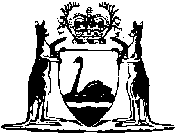 